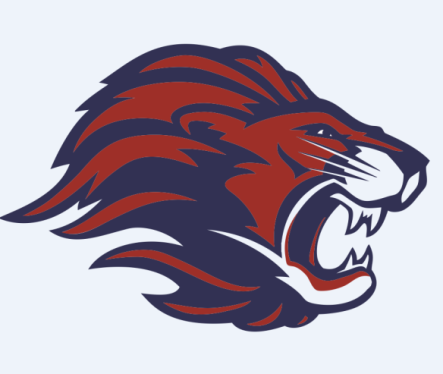 Leander High School Bell Schedules2014-2015Daily Bell ScheduleFirst Bell:	8:35Period 1/5:	8:45 – 10:07 Period 2/6:	10:13 – 11:35 **** TUTORIAL TIME:	11:40 – 12:15 ****Period 3/7:	12:21 – 2:17 A Lunch: 12:15 – 12:49		B Class:	  12:21 – 1:00			C Class:  12:21 – 1:43Class:  12:55 – 2:17			B Lunch:  1:00 – 1:30				C Lunch:  1:43 – 2:17					B Class:   1:35 – 2:17Period 4/8:	2:23 – 3:45Pep Rally ScheduleFirst Bell:    8:35Period 1/5:   8:45 – 10:08Period 2/6:   10:14 – 11:38Period 3/7:   11:44 – 1:43A Lunch:   11:38 – 12:12Class Resumes 	12:17B Lunch:   12:24 – 12:54Class Resumes 	1:59C Lunch:   1:09  – 1:42Period 4/8:    1:48 – 3:09Pep-Rally:	3:15 – 3:45**Pep Rally Following Last Bell**EARLY RELEASE BELL SCHEDULE8:35	 First Bell1st/5th Period 	8:45 – 9:30 	2nd/6th Period 	9:36 – 10:21	3rd/7th Period 	10:27 – 12:094th/8th Period	12:15 – 1:00Dismiss @ 1:00 PM